Annexe 7 Fiche indiv 3x3 LPFiche Individuelle 	Joueur   |   Joueuse (rayer la mention inutile)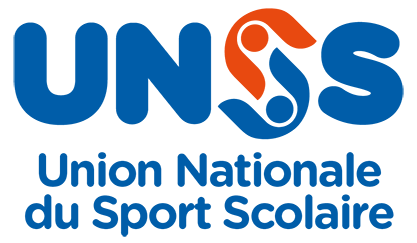 Championnat de France Basket 3x3 Lycée ProfessionnelFiche Individuelle 	Joueur   |   Joueuse (rayer la mention inutile)Championnat de France Basket 3x3 Lycée ProfessionnelFiche Individuelle 	Joueur   |   Joueuse (rayer la mention inutile)Championnat de France Basket 3x3 Lycée ProfessionnelFiche Individuelle 	Joueur   |   Joueuse (rayer la mention inutile)Championnat de France Basket 3x3 Lycée ProfessionnelFiche Individuelle 	Joueur   |   Joueuse (rayer la mention inutile)Championnat de France Basket 3x3 Lycée ProfessionnelFiche Individuelle 	Joueur   |   Joueuse (rayer la mention inutile)Championnat de France Basket 3x3 Lycée ProfessionnelFiche Individuelle 	Joueur   |   Joueuse (rayer la mention inutile)Championnat de France Basket 3x3 Lycée ProfessionnelFiche Individuelle 	Joueur   |   Joueuse (rayer la mention inutile)Championnat de France Basket 3x3 Lycée ProfessionnelFiche Individuelle 	Joueur   |   Joueuse (rayer la mention inutile)Championnat de France Basket 3x3 Lycée ProfessionnelPrénom : 	 Nom : 		Numéro de licence : 	Classe : 	Filière professionnelle : 	Prénom : 	 Nom : 		Numéro de licence : 	Classe : 	Filière professionnelle : 	Prénom : 	 Nom : 		Numéro de licence : 	Classe : 	Filière professionnelle : 	Prénom : 	 Nom : 		Numéro de licence : 	Classe : 	Filière professionnelle : 	Prénom : 	 Nom : 		Numéro de licence : 	Classe : 	Filière professionnelle : 	Prénom : 	 Nom : 		Numéro de licence : 	Classe : 	Filière professionnelle : 	Prénom : 	 Nom : 		Numéro de licence : 	Classe : 	Filière professionnelle : 	Prénom : 	 Nom : 		Numéro de licence : 	Classe : 	Filière professionnelle : 	Prénom : 	 Nom : 		Numéro de licence : 	Classe : 	Filière professionnelle : 	Établissement scolaire : 	Établissement scolaire : 	Établissement scolaire : 	Établissement scolaire : 	Établissement scolaire : 	Établissement scolaire : 	Établissement scolaire : 	Établissement scolaire : 	Établissement scolaire : 	Établissement scolaire : 	Code Postal : 	Ville : 	 Académie : 	Code Postal : 	Ville : 	 Académie : 	Code Postal : 	Ville : 	 Académie : 	Code Postal : 	Ville : 	 Académie : 	Code Postal : 	Ville : 	 Académie : 	Code Postal : 	Ville : 	 Académie : 	Code Postal : 	Ville : 	 Académie : 	Code Postal : 	Ville : 	 Académie : 	Code Postal : 	Ville : 	 Académie : 	Code Postal : 	Ville : 	 Académie : 	Tampon Établissement :Tampon Établissement :Tampon Établissement :Tampon Établissement :Tampon Établissement :Prénom, Nom et Signature du président d’AS :Prénom, Nom et Signature du président d’AS :Prénom, Nom et Signature du président d’AS :Prénom, Nom et Signature du président d’AS :Prénom, Nom et Signature du président d’AS :Tampon Établissement :Tampon Établissement :Tampon Établissement :Tampon Établissement :Tampon Établissement :Prénom, Nom et Signature du président d’AS :Prénom, Nom et Signature du président d’AS :Prénom, Nom et Signature du président d’AS :Prénom, Nom et Signature du président d’AS :Prénom, Nom et Signature du président d’AS :Fiche Individuelle 	Joueur   |   Joueuse (rayer la mention inutile)Championnat de France Basket 3x3 Lycée ProfessionnelFiche Individuelle 	Joueur   |   Joueuse (rayer la mention inutile)Championnat de France Basket 3x3 Lycée ProfessionnelFiche Individuelle 	Joueur   |   Joueuse (rayer la mention inutile)Championnat de France Basket 3x3 Lycée ProfessionnelFiche Individuelle 	Joueur   |   Joueuse (rayer la mention inutile)Championnat de France Basket 3x3 Lycée ProfessionnelFiche Individuelle 	Joueur   |   Joueuse (rayer la mention inutile)Championnat de France Basket 3x3 Lycée ProfessionnelFiche Individuelle 	Joueur   |   Joueuse (rayer la mention inutile)Championnat de France Basket 3x3 Lycée ProfessionnelFiche Individuelle 	Joueur   |   Joueuse (rayer la mention inutile)Championnat de France Basket 3x3 Lycée ProfessionnelFiche Individuelle 	Joueur   |   Joueuse (rayer la mention inutile)Championnat de France Basket 3x3 Lycée ProfessionnelFiche Individuelle 	Joueur   |   Joueuse (rayer la mention inutile)Championnat de France Basket 3x3 Lycée ProfessionnelPrénom : 	 Nom : 		Numéro de licence : 	Classe : 	Filière professionnelle : 	Prénom : 	 Nom : 		Numéro de licence : 	Classe : 	Filière professionnelle : 	Prénom : 	 Nom : 		Numéro de licence : 	Classe : 	Filière professionnelle : 	Prénom : 	 Nom : 		Numéro de licence : 	Classe : 	Filière professionnelle : 	Prénom : 	 Nom : 		Numéro de licence : 	Classe : 	Filière professionnelle : 	Prénom : 	 Nom : 		Numéro de licence : 	Classe : 	Filière professionnelle : 	Prénom : 	 Nom : 		Numéro de licence : 	Classe : 	Filière professionnelle : 	Prénom : 	 Nom : 		Numéro de licence : 	Classe : 	Filière professionnelle : 	Prénom : 	 Nom : 		Numéro de licence : 	Classe : 	Filière professionnelle : 	Établissement scolaire : 	Établissement scolaire : 	Établissement scolaire : 	Établissement scolaire : 	Établissement scolaire : 	Établissement scolaire : 	Établissement scolaire : 	Établissement scolaire : 	Établissement scolaire : 	Établissement scolaire : 	Code Postal : 	Ville : 	 Académie : 	Code Postal : 	Ville : 	 Académie : 	Code Postal : 	Ville : 	 Académie : 	Code Postal : 	Ville : 	 Académie : 	Code Postal : 	Ville : 	 Académie : 	Code Postal : 	Ville : 	 Académie : 	Code Postal : 	Ville : 	 Académie : 	Code Postal : 	Ville : 	 Académie : 	Code Postal : 	Ville : 	 Académie : 	Code Postal : 	Ville : 	 Académie : 	Tampon Établissement :Tampon Établissement :Tampon Établissement :Tampon Établissement :Tampon Établissement :Prénom, Nom et Signature du président d’AS :Prénom, Nom et Signature du président d’AS :Prénom, Nom et Signature du président d’AS :Prénom, Nom et Signature du président d’AS :Prénom, Nom et Signature du président d’AS :Tampon Établissement :Tampon Établissement :Tampon Établissement :Tampon Établissement :Tampon Établissement :Prénom, Nom et Signature du président d’AS :Prénom, Nom et Signature du président d’AS :Prénom, Nom et Signature du président d’AS :Prénom, Nom et Signature du président d’AS :Prénom, Nom et Signature du président d’AS :